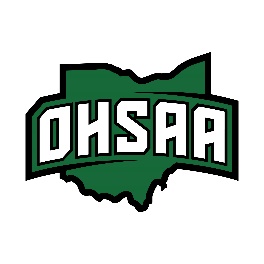 Pre-Game Protocol for OHSAA Boys Lacrosse Tournament Games
Game Clock		Time of Day		Action60:00			 6:00pm		Teams are permitted to take the field (if available)40:00			 6:20pm		Guaranteed 30 mins of uninterrupted warm-up begins15:00			 6:45pm		Captains and Officials meeting10:00			 6:50pm		Teams clear the field and prepare for introductions.						Public address welcome.						Introduction of teamsVisiting Team Home Team Officials
National Anthem  0:00			 7:00pm		Face-off First and Second Quarters (2:00 minute intermission between quarters)	12:00					Face-offHalftime10:00					Countdown begins when players leave the field. Notify teams four (4) minutes before the start of the second half.Third and Fourth Quarters (2:00 minute intermission between quarters)	12:00					Start of second halfHome Team Name:						Visiting Team Name: 	Overtime (continued until a goal is scored)2:00 	Intermission after regulation time 4:00 	First sudden victory period 2:00 	Intermission (switch goals)4:00	Second sudden victory period